Домашнее задание по сольфеджио 9 класс от 03.03.23Разучить и петь с аккомпанементом двухголосный номер (диктант)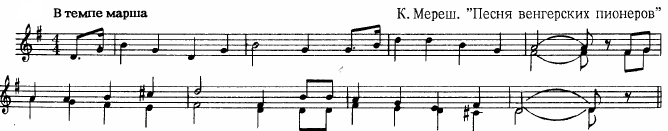 